Publicado en España el 07/03/2023 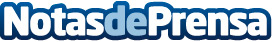 "Sigamos llenando estadios", la campaña de Fútbol Emotion en apoyo al fútbol femeninoA través de diferentes acciones la compañía aragonesa pretende sumarse al crecimiento imparable de este deporte y visibilizar a mujeres vinculadas al mismoDatos de contacto:Fútbol Emotion605625464Nota de prensa publicada en: https://www.notasdeprensa.es/sigamos-llenando-estadios-la-campana-de-futbol_1 Categorias: Nacional Fútbol Sociedad Cataluña Andalucia Eventos http://www.notasdeprensa.es